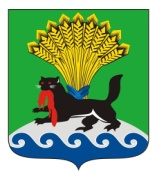 РОССИЙСКАЯ ФЕДЕРАЦИЯИРКУТСКАЯ ОБЛАСТЬИРКУТСКОЕ РАЙОННОЕ МУНИЦИПАЛЬНОЕ ОБРАЗОВАНИЕАДМИНИСТРАЦИЯПОСТАНОВЛЕНИЕО внесении изменений в постановление администрации Иркутского районного муниципального образования №264 от 24.08.2016 «Об утверждении административного регламента предоставления муниципальной услуги «Постановка на земельный учет граждан, имеющих право на предоставление земельных участков в собственность бесплатно» от «31» июля 2017г.					            				№ 285В связи с принятием решения Думы Иркутского районного муниципального образования от 31.05.2017 №36-327/рд «Об утверждении Положения о Комитете по управлению муниципальным имуществом и жизнеобеспечению администрации Иркутского районного муниципального образования», а также в целях актуализации сведений в реестре муниципальных услуг Иркутского районного муниципального образования, руководствуясь ст.ст. 39, 45, 54 Устава Иркутского районного муниципального образования, администрация Иркутского районного муниципального образованияПОСТАНОВЛЯЕТ:1. Внести изменение в постановление администрации Иркутского районного муниципального образования №264 от 24.08.2016 «Об утверждении административного регламента предоставления муниципальной услуги «Постановка на земельный учет граждан, имеющих право на предоставление земельных участков в собственность бесплатно» (далее – постановление):1.1. По всему тексту постановления, а также по всему тексту приложения к постановлению:- вместо слов «Комитет по экономике и управлению муниципальным имуществом администрации Иркутского района» читать «Комитет по управлению муниципальным имуществом и жизнеобеспечению администрации Иркутского районного муниципального образования» в соответствующих падежах и склонениях.2. Отделу по организации делопроизводства и работе с обращениями граждан организационно-технического управления администрации района внести в оригинал постановления администрации Иркутского районного муниципального образования от 24.08.2016 «Об утверждении административного регламента предоставления муниципальной услуги «Постановка на земельный учет граждан, имеющих право на предоставление земельных участков в собственность бесплатно» информацию о внесении изменения.3. Опубликовать настоящее постановление на официальном сайте Иркутского районного муниципального образования  www.irkraion.ru, а также в газете «Ангарские огни».4. Контроль за исполнением постановления возложить на первого заместителя Мэра района.Мэр района			                                                                           Л.П. Фролов